이력서 제목을 작성하시오.학력 최종학력 :  00대학교 학사/석사 , 졸업/졸업예정경력사항자격증/어학/수상내역자기소개  (필수사항: 지원동기, 경력사항, 입사 후 포부, 그 외의 항목은 자유, 작성 후 삭제 요망)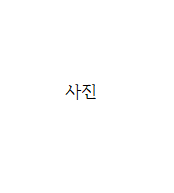 